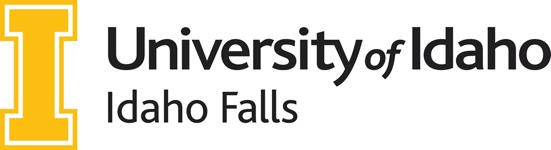 Prerequisite(s): Instructor InformationGeneral InformationCourse Description (Catalog)Course ScopeCourse ObjectivesLearning Outcomes and CompetenciesProject InformationCourse MaterialsRequired MaterialsOptional MaterialsEvaluation ProceduresCourse OutlinePoliciesWRITING EXPECTATIONSAll written submissions should be submitted in a font and page set-up that is readable and neat. It is recommended that students try to adhere to a consistent format, which is described below. Typewritten in double-spaced format with a readable style and font and submitted inside the electronic classroom (unless classroom access is not possible and other arrangements have been approved by the professor). Arial 11 or 12-point font or Times New Roman styles. Page margins Top, Bottom, Left Side and Right Side = 1 inch, with reasonable accommodation being made for special situations and online submission variances. CITATION AND REFERENCE STYLEAssignments completed in a narrative essay or composition format must follow APA or MLA style guidelines. LATE ASSIGNMENTSFor each week that an assignment is late, two points may be deducted from your grade for the assignment unless the student contacts the instructor ahead of time about an extenuating situation.DISABILITY ACCOMODATIONSThis institution complies with the Americans with Disabilities Act, Section 504 of the Rehabilitation Act, and the World Wide Web Consortium’s (W3C) Universal Access Guidelines.   Reasonable accommodations are available for students who have a documented disability. Please notify your instructor(s) during the first week of class regarding accommodation(s) needed for the course. All accommodations must be approved through the ISU Counseling Testing and Career Services Office in Idaho Falls. For assistance, please call 282-7750 or stop by their office in the Student Union Building Room 223.CELL PHONE/TEXTING POLICY Cell phone/texting in the classroom is not permitted.  If you have a family or work reason to call or text on your cell phone please excuse yourself from the classroom and use your mobile device in the hall.  At times it might be necessary to use a mobile device as a web browser in the classroom in conjunction with an in class discussion or exercise.  The instructor will allow this use on a case by case basis.NETIQUETTEOnline universities promote the advance of knowledge through positive and constructive debate--both inside and outside the classroom. Discussions on the Internet, however, can occasionally degenerate into needless insults and “flaming.” Such activity and the loss of good manners are not acceptable in a university setting--basic academic rules of good behavior and proper “Netiquette” must persist.  Remember that you are in a place for the fun and excitement of learning that does not include descent to personal attacks, or student attempts to stifle the discussion of others.   Technology Limitations: While you should feel free to explore the full-range of creative composition in your formal papers, keep e-mail layouts simple. The Educator classroom may not fully support MIME or HTML encoded messages, which means that bold face, italics, underlining, and a variety of color-coding or other visual effects will not translate in your e-mail messages. Humor Note: Despite the best of intentions, jokes and--especially--satire can easily get lost or taken seriously. If you feel the need for humor, you may wish to add “emoticons” to help alert your readers:  ;-),  : ),   ACADEMIC INTEGRITYThe University of Idaho expects that students will engage in academic activity with high standards of honesty and integrity. These values are central to the educational process and are also cornerstone values for citizenship and professional conduct after you leave the University. 

The University of Idaho has specific academic honesty expectations described in the Student Code of Conduct. These are minimum standards that are generally applied across the University.For more information see;http://www.uidaho.edu/DOS/academicintegrityNONDISCRIMINATION POLICY The University of Idaho has a policy of nondiscrimination on the basis of race, color, religion, national origin, sex, age, disability or status as a Vietnam era veteran. This policy applies to all programs, services, and facilities, and includes, but is not limited to, applications, admissions, access to programs and services, and employment. Such discrimination is prohibited by titles VI and VII of the Civil Rights Act of 1964, title IX of the Education Amendments of 1972, sections 503 and 504 of the Rehabilitation Act of 1973, the Vietnam Era Veterans' Readjustment Assistance Act of 1974, the Age Discrimination Act of 1975, the Age Discrimination in Employment Act Amendments of 1978, the Americans With Disabilities Act of 1990, the Civil Rights Act of 1991, the Rehabilitation Act Reauthorization of 1992 and other state and federal laws and regulations. Sexual harassment violates state and federal law and policies of the Board of Regents, and is expressly prohibited, as stated in Faculty Staff Handbook (FSH) 3220. The University of Idaho also prohibits discrimination on the basis of sexual orientation, as stated in FSH 3215. The entire FSH can be accessed online at http://www.webs.uidaho.edu/fsh. Questions or concerns about the content and application of these laws, regulations or University policy may be directed to the Human Rights Compliance Officer (208-885-4213); Complaints about discrimination or harassment should be brought to the attention of the Human Rights Compliance Office (208-885-4212). Retaliation for bringing forward a complaint is prohibited by FSH 3810.LIBRARY RESOURCES As a UI student, you not only have access to valuable print and electronic resources from the university's library, but you also have the access to personalized assistance from the librarians. If you have assignments or research questions and aren’t sure how to make the most of library resources from off campus, feel free to contact the College of Education liaison librarian with questions.  Help may be obtained via phone; 208-885-2503. As always, you may also call the main reference desk anytime Monday to Thursday 9am to 9pm, Friday 9am to 5pm, and Sunday 1pm to 9pm, 208-885-6584, or visit http://www.lib.uidaho.edu for email or IM assistance.DISLCAIMER STATEMENTCourse content may vary from the outline to meet the needs of this particular group. Credit Hours  WeeksInstructorEmailOffice Location & HoursPhone: Fax: ModuleTopicsCourse ObjectivesReadingsAssignmentsDue Date